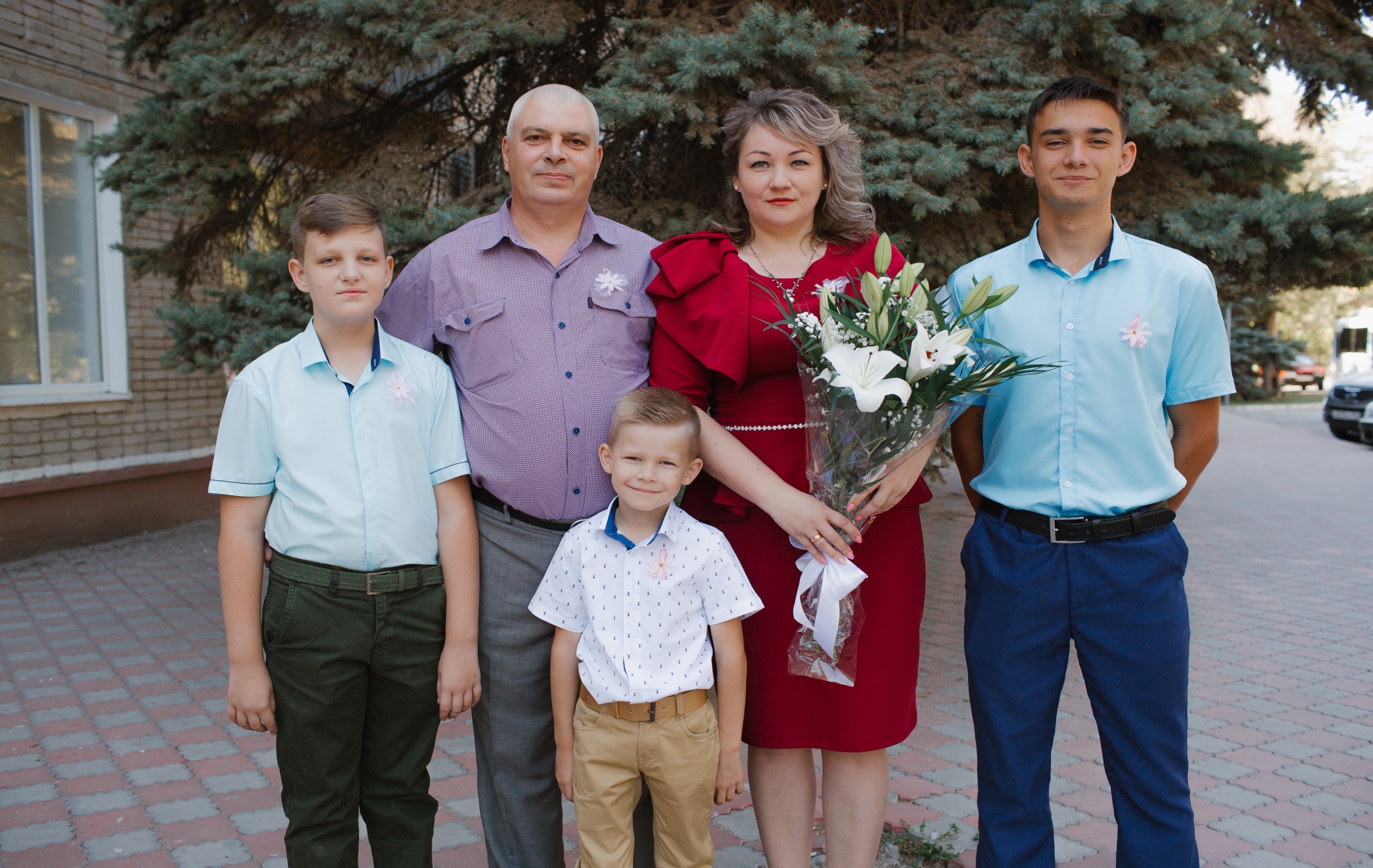 Если у Вас родился первый ребенок,Вы вправе воспользоваться следующими выплатами:Ваша семья стала больше, у Вас родился второй малыш,Вы вправе воспользоваться следующими выплатами:Выплаты, на которые имеет право семья при рождении (усыновлении) третьего ребенка или последующих детей:При рождении в семье одновременно трех и более детей предоставляется единовременная денежная выплата в размере 66 484,0 руб. на каждого ребенкаЕсли Вы приняли в семью ребенка-сироту, Вы и ребенок вправе воспользоваться следующими выплатами:Налоговая нагрузка на граждан и семьи может быть снижена за счет налоговых вычетов:Стандартный налоговый вычет на ребенка (детей)Законодательством Российской Федерации налогоплательщики, в случае наличия у них дохода, облагаемого по ставке 13%, имеют право на получение стандартных налоговых вычетов (пп.4 п.1 ст.218 НК РФ): Налоговый вычет за каждый месяц налогового периода распространяется на родителя, супруга (супругу) родителя, усыновителя, на обеспечении которых находится ребенок, в следующих размерах: 1 400 рублей - на первого ребенка; 1 400 рублей - на второго ребенка; 3 000 рублей - на третьего и каждого последующего ребенка; 12 000 рублей - на каждого ребенка в случае, если ребенок в возрасте до 18 лет является ребенком-инвалидом, или учащегося очной формы обучения, аспиранта, ординатора, интерна, студента в возрасте до 24 лет, если он является инвалидом I или II группы;Налоговый вычет за каждый месяц налогового периода распространяется на опекуна, попечителя, приемного родителя, супруга (супругу) приемного родителя, на обеспечении которых находится ребенок, в следующих размерах: 1 400 рублей - на первого ребенка; 1 400 рублей - на второго ребенка; 3 000 рублей - на третьего и каждого последующего ребенка; 6 000 рублей - на каждого ребенка в случае, если ребенок в возрасте до 18 лет является ребенком-инвалидом, или учащегося очной формы обучения, аспиранта, ординатора, интерна, студента в возрасте до 24 лет, если он является инвалидом I или II группы.Налоговый вычет производится на каждого ребенка в возрасте до 18 лет, а также на каждого учащегося очной формы обучения, аспиранта, ординатора, интерна, студента, курсанта в возрасте до 24 лет.Налоговый вычет положен:в двойном размере единственному родителю (приемному родителю), усыновителю, опекуну, попечителю. Предоставление указанного налогового вычета единственному родителю прекращается с месяца, следующего за месяцем вступления его в брак. Также вычет может предоставляться в двойном размере одному из родителей (приемных родителей) по их выбору на основании заявления об отказе одного из родителей (приемных родителей) от получения налогового вычета.родителям, супругу (супруге) родителя, усыновителям, опекунам, попечителям, приемным родителям, супругу (супруге) приемного родителя на основании их письменных заявлений и документов, подтверждающих право на данный налоговый вычет.Родителю, чей ребенок (дети) находится (находятся) за пределами Российской Федерации, налоговый вычет предоставляется на основании документов, заверенных компетентными органами государства, в котором проживает (проживают) ребенок (дети).Налоговый вычет действует до месяца, в котором доход налогоплательщика, исчисленный нарастающим итогом с начала налогового периода налоговым агентом, предоставляющим данный стандартный налоговый вычет, превысил 350 000 рублей.  Начиная с месяца, в котором указанный доход превысил 350 000 рублей, налоговый вычет,  не применяется.В случае  если, налогоплательщиком  не реализовано право на получение стандартного налогового вычета у работодателя, то он вправе получить указанный вычет путем предоставления в налоговый орган налоговой декларации формы 3-НДФЛ, с приложением подтверждающих документов.Подробнее о получении стандартного вычета на детей в специализированном разделе официального интернет-сайта ФНС России: https://www.nalog.ru/rn77/fl/interest/tax_deduction/fl_deti/#t1Социальный налоговый вычет по расходам на обучениеМаксимальная сумма расходов на обучение собственных или подопечных детей, учитываемых при исчислении социального вычета - 50 000 рублей в год.При наличии лицензии или иного документа, подтверждающего право на ведение образовательного процесса, вычет можно получить по расходам на обучение не только в ВУЗе, но и в других образовательных учреждениях, в том числе: в детских садах;в школах;в учреждениях дополнительного образования взрослых (например, курсы повышения квалификации, учебные центры службы занятости, автошколы, центры изучения иностранных языков и т.п.);в учреждениях дополнительного образования детей (например, детские школы искусств, музыкальные школы, детско-юношеские спортивные школы и т.п.).Для получения вычета по расходам на обучение необходимо подать налоговую декларацию по форме 3-НДФЛ с приложением подтверждающих документов (копия договора с образовательным учреждением на оказание образовательных услуг, в котором указаны реквизиты лицензии на осуществление образовательной деятельности (при отсутствии в договоре реквизитов лицензии необходимо предоставить ее копию), в случае увеличения стоимости обучения – копию документа, подтверждающего данное увеличение, например, дополнительное соглашение к договору с указанием стоимости обучения).Социальный налоговый вычет можно получить и до окончания налогового периода при обращении к работодателю, предварительно подтвердив это право в налоговом органе.Подробнее о получении вычета по расходам на обучение в специализированном разделе официального интернет-сайта ФНС России:https://www.nalog.ru/rn77/fl/interest/tax_deduction/fl_deti/#title3Социальный вычет по расходам на лечение и приобретение медикаментов120000 рублей – максимальная сумма расходов на лечение и (или) приобретение медикаментов, в совокупности с другими расходами налогоплательщика, связанными, например, с обучением, уплатой взносов на накопительную часть трудовой пенсии, добровольное пенсионное страхование и негосударственное пенсионное обеспечение, прохождение независимой оценки своей квалификации. По дорогостоящим видам лечения сумма налогового вычета принимается в размере фактически произведенных расходов, без учета указанного ограничения.Социальный налоговый вычет на лечение может получить физлицо, оплатившее:медицинские услуги, в том числе дорогостоящие, оказанные ему самому, его супругу (супруге), родителям, а также детям (в том числе усыновленным) и подопечным в возрасте до 18 лет (далее - члены семьи);назначенные врачом лекарства, в том числе для членов семьи;страховые взносы по договору ДМС, заключенному в целях своего лечения или лечения членов семьи.Для получения социального вычета необходимо, чтобы медицинская организация (или ИП), оказавшие медицинские услуги, имели российскую лицензию на осуществление медицинской деятельности. Условием включения в состав вычета сумм страховых взносов по договору ДМС является также наличие у страховой организации, с которой заключен данный договор, лицензии на ведение соответствующего вида деятельности, предусматривающего оплату ею исключительно медицинских услуг.В целях получения социального вычета медицинские услуги, в том числе по дорогостоящему лечению, должны входить в утвержденные Постановлением Правительства Российской Федерации от 19.03.2001 № 201 перечни.Вопрос об отнесении оказанных физлицу медицинских услуг к соответствующим перечням решается медицинскими организациями путем указания стоимости медицинской услуги по коду 1 или дорогостоящего лечения по коду 2 в «Справке об оплате медицинских услуг для представления в налоговые органы».Для получения вычета по расходам на обучение необходимо подать налоговую декларацию по форме 3-НДФЛ с приложением подтверждающих документов.Социальный налоговый вычет можно получить и до окончания налогового периода при обращении к работодателю, предварительно подтвердив это право в налоговом органе.Подробнее о получении вычета на лечение в специализированном разделе официального интернет-сайта ФНС России: https://www.nalog.ru/rn77/fl/interest/tax_deduction/fl_medik/.За счет средств федерального бюджета:За счет средств областного бюджета:Единовременное пособие при рождении ребенка – 17 479,73 руб. (при условии, что оба родителя не работают, не служат)(Федеральный закон от 19.05.1995 № 81-ФЗ «О государственных пособиях гражданам, имеющим детей» и Приказ Минздравсоцразвития Российской Федерации от 23.12.2009 № 1012н «Об утверждении порядка и условий назначения и выплаты государственных пособий гражданам, имеющим детей»)Пособие на ребенка (для малоимущих семей) – 423,0 руб., на детей одиноких матерей – 846,0 руб., на детей, родители которых уклоняются от уплаты алиментов и на детей военнослужащих срочной службы – 635,0 руб.(Областной закон от 22.10.2004 № 176-ЗС «О пособии на ребенка гражданам, проживающим на территории Ростовской области» и постановление Правительства РО от 15.12.2011 № 232 «О расходовании средств областного бюджета на предоставление гражданам в целях оказания социальной поддержки субсидий на оплату жилых помещений и коммунальных услуг, материальной и иной помощи для погребения, мер социальной поддержки в соответствии с отдельными нормативными правовыми актами социальной направленности, а также об условиях и порядке их предоставления»)Ежемесячное пособие по уходу за ребенком до полутора лет на первого малыша составляет – 3 277,45 руб. (если мама не служит, не подлежит обязательному социальному страхованию на случай  временной нетрудоспособности или обучается по очной форме обучения в образовательной организации) (Федеральный закон от 19.05.1995 № 81-ФЗ «О государственных пособиях гражданам, имеющим детей» и Приказ Минздравсоцразвития Российской Федерации от 23.12.2009 № 1012н «Об утверждении порядка и условий назначения и выплаты государственных пособий гражданам, имеющим детей»)Ежемесячная денежная выплата на детей 1-2 года жизни для приобретения специальных молочных продуктов детского питания (для малоимущих семей) – 841,0 руб.(Областной закон от 22.10.2004 № 165-ЗС «О социальной поддержке детства в Ростовской области» и постановление Правительства РО от 15.12.2011 № 232 «О расходовании средств областного бюджета на предоставление гражданам в целях оказания социальной поддержки субсидий на оплату жилых помещений и коммунальных услуг, материальной и иной помощи для погребения, мер социальной поддержки в соответствии с отдельными нормативными правовыми актами социальной направленности, а также об условиях и порядке их предоставления»)Ежемесячная выплата в связи с рождением  (усыновлением) первого ребенка (при условии, что доходы семьи не превышают 1,5–кратную величину прожиточного минимума трудоспособного населения) – 10 413,0 руб.(Федеральный закон от 28.12.2017 № 418-ФЗ «О ежемесячных выплатах семьям, имеющим детей» и Приказ Минтруда России от 29.12.2017 № 889н «Об утверждении Порядка осуществления ежемесячных выплат в связи с рождением (усыновлением) первого ребенка и (или) второго ребенка, обращения за назначением указанных выплат, а также перечня документов (сведений), необходимых для назначения ежемесячных выплат в связи с рождением (усыновлением) первого и (или) второго ребенка»)Ежемесячная денежная выплата на полноценное питание кормящим матерям и детям в возрасте до 3-х лет (для малоимущих семей): кормящим матерям – 552,0 руб., детям до 1 года – 252,0 руб., детям от 1 года до 2 лет – 201,0 руб., детям от 2 до 3 лет –  259,0 руб.(Областной закон от 22.10.2004 № 165-ЗС «О социальной поддержке детства в Ростовской области» и постановление Правительства РО от 23.12.2011 № 281 «О предоставлении мер социальной поддержки беременных женщин из малоимущих семей, кормящих матерей и детей в возрасте до трех лет из малоимущих семей»)Пособие по беременности и родам женщинам, уволенным в связи с ликвидацией организаций – 655,49 руб.(Федеральный закон от 19.05.1995 № 81-ФЗ «О государственных пособиях гражданам, имеющим детей» и Приказ Минздравсоцразвития Российской Федерации от 23.12.2009 № 1012н «Об утверждении порядка и условий назначения и выплаты государственных пособий гражданам, имеющим детей»)Материальная помощь в оплате услуг ЖКХ - субсидия на оплату жилого помещения и коммунальных услуг предоставляется гражданам Российской Федерации, постоянно зарегистрированным по месту жительства при отсутствии у них задолженности по оплате жилого помещения и коммунальных услуг. Субсидии предоставляются семьям (гражданам) при условии, что их расходы на оплату жилого помещения и коммунальных услуг, рассчитанные по региональным стандартам стоимости жилищно-коммунальных услуг, превышают максимально допустимую долю расходов граждан на оплату жилищно-коммунальных услуг в совокупном доходе семьи (20%). Назначается субсидия на срок 6 месяцев с последующей перерегистрацией.(Постановление Правительства РФ от 14.12.2005 № 761 «О предоставлении субсидий на оплату жилого помещения и коммунальных услуг»)Единовременное пособие беременной жене военнослужащего, проходящего военную службу по призыву (срок беременности не менее 180 дней) – 27 680,97 руб.(Федеральный закон от 19.05.1995 № 81-ФЗ «О государственных пособиях гражданам, имеющим детей» и Приказ Минздравсоцразвития Российской Федерации от 23.12.2009 № 1012н «Об утверждении порядка и условий назначения и выплаты государственных пособий гражданам, имеющим детей»)Предоставление путевок в загородный стационарный лагерь и в санаторный лагерь бесплатноосуществляется детям в возрасте от 6 до 18 лет. Путевка предоставляется детям из малоимущих семей, а также детям-сиротам и детям, оставшимся без попечения родителей. В санаторный лагерь путевка предоставляется при наличии медицинских показаний. Один из родителей (законный представитель) и ребенок должны быть зарегистрированы по месту жительства на территории Ростовской области.Обратиться за получением путевок можно:в орган социальной защиты населения по месту регистрации ребенка –  родители детей из малоимущих семей, в т.ч., находящихся в социально опасном положении;в орган управления образованием по месту регистрации ребенка – законные представители детей-сирот и детей, оставшихся без попечения родителей, родители одаренных детей из малоимущих семей.Предоставление компенсации за самостоятельно приобретенную путевку в загородный стационарный лагерь и в санаторный лагерь.Компенсация предоставляется за путевку, приобретенную для ребенка в возрасте от 6 до 18 лет. Компенсация за путевки, приобретенные в санаторный лагерь,осуществляется при наличии медицинских показаний. Один из родителей (законных представителей) и ребенок должны быть зарегистрированы по месту жительства на территории Ростовской области.Компенсация выплачивается в размере:100 процентов стоимости путевки - детям из малоимущих семей, детям-сиротам и детям, оставшимся без попечения родителей;90 процентов стоимости путевки для детей из семей, среднедушевой доход которых не превышает 150 процентов величины прожиточного минимума;50 процентов  стоимости путевки для детей из семей, не относящихся к вышеназванным категориям.Величина компенсации не может быть больше средней стоимости путевки, утвержденной в Ростовской области.Компенсацию можно получить как до отдыха ребенка, так и после его оздоровления за путевки, приобретенные в здравницы Российской Федерации.Величина компенсации зависит от количества дней пребывания ребенка на отдыхе, но не более 21 дня в загородных стационарных лагерях, 24 дней в санаторных лагерях.Обратиться за получением компенсации можно:в орган социальной защиты населения по месту регистрации ребенка;в орган управления образованием по месту регистрации ребенка – законные представители детей-сирот и детей, оставшихся без попечения родителей.(Областной закон от 22.10.2004 № 165-ЗС «О социальной поддержке детства в Ростовской области» и постановление Правительства РО от 15.12.2011 № 240 «О порядке организации и обеспечения отдыха и оздоровления детей», постановление Правительства РО от 24.11.2011 № 157 «Об утверждении Положения о порядке оздоровления детей, находящихся в трудной жизненной ситуации, за счет средств областного бюджета»)Ежемесячное пособие на ребенка военнослужащего, проходящего военную службу по призыву (на детей в возрасте до трех лет) – 11 863,27 руб.(Федеральный закон от 19.05.1995 № 81-ФЗ «О государственных пособиях гражданам, имеющим детей» и Приказ Минздравсоцразвития Российской Федерации от 23.12.2009 № 1012н «Об утверждении порядка и условий назначения и выплаты государственных пособий гражданам, имеющим детей»)Гражданам, получающим бюджетные субсидии для оплаты части процентных ставок по жилищным кредитам в соответствии с постановлением Правительства Ростовской области от 07.11.2011 № 95, предоставляются бюджетные субсидии на погашение основного долга по жилищным кредитам в размере 50% от регионального материнского капитала в случае рождения (усыновления) первого ребенка в период субсидирования.За счет средств федерального бюджета:За счет средств областного бюджета:Единовременное пособие при рождении ребенка – 17 479,73 руб. (при условии, что оба родителя не работают, не служат)(Федеральный закон от 19.05.1995 № 81-ФЗ «О государственных пособиях гражданам, имеющим детей» и Приказ Минздравсоцразвития Российской Федерации от 23.12.2009 № 1012н «Об утверждении порядка и условий назначения и выплаты государственных пособий гражданам, имеющим детей»)Пособие на ребенка (для малоимущих семей) – 423,0 руб., на детей одиноких матерей – 846,0 руб., на детей, родители которых уклоняются от уплаты алиментов и на детей военнослужащих срочной службы – 635,0 руб.(Областной закон от 22.10.2004 № 176-ЗС «О пособии на ребенка гражданам, проживающим на территории Ростовской области» и постановление Правительства РО от 15.12.2011 № 232 «О расходовании средств областного бюджета на предоставление гражданам в целях оказания социальной поддержки субсидий на оплату жилых помещений и коммунальных услуг, материальной и иной помощи для погребения, мер социальной поддержки в соответствии с отдельными нормативными правовыми актами социальной направленности, а также об условиях и порядке их предоставления»)Ежемесячное пособие по уходу за ребенком до полутора лет на второго ребенка и последующих детей составляет -6 554,89 руб. (если мама не служит, не подлежит обязательному социальному страхованию на случай  временной нетрудоспособности или обучается по очной форме обучения в образовательной организации)(Федеральный закон от 19.05.1995 № 81-ФЗ «О государственных пособиях гражданам, имеющим детей» и Приказ Минздравсоцразвития Российской Федерации от 23.12.2009 № 1012н «Об утверждении порядка и условий назначения и выплаты государственных пособий гражданам, имеющим детей»)Ежемесячная денежная выплата на детей 1-2 года жизни для приобретения специальных молочных продуктов детского питания (для малоимущих семей) – 841,0 руб.(Областной закон от 22.10.2004 № 165-ЗС «О социальной поддержке детства в Ростовской области» и постановление Правительства РО от 15.12.2011 № 232 «О расходовании средств областного бюджета на предоставление гражданам в целях оказания социальной поддержки субсидий на оплату жилых помещений и коммунальных услуг, материальной и иной помощи для погребения, мер социальной поддержки в соответствии с отдельными нормативными правовыми актами социальной направленности, а также об условиях и порядке их предоставления»)Материнский капитал (территориальные управления Пенсионного фонда Ростовской области) – 453 026 руб.Предоставляется в соответствии с Федеральным законом от 29.12.2006 № 256-ФЗ «О дополнительных мерах государственной поддержки семей, имеющих детей» при рождении (усыновлении) ребенка (детей), имеющего гражданство Российской Федерации, у следующих граждан Российской Федерации независимо от места их жительства:женщин, родивших (усыновивших) второго ребенка начиная с 1 января 2007 года;мужчин, являющихся единственными усыновителями второго ребенка, если решение суда об усыновлении вступило в законную силу начиная с 1 января 2007 года.Ежемесячная денежная выплата на полноценное питание кормящим матерям и детям в возрасте до 3-х лет (для малоимущих семей): кормящим матерям – 552,0 руб., детям до 1 года – 252,0 руб., детям от 1 года до 2 лет – 201,0 руб., детям от 2 до 3 лет –      259,0 руб.(Областной закон от 22.10.2004 № 165-ЗС «О социальной поддержке детства в Ростовской области» и постановление Правительства РО от 23.12.2011 № 281 «О предоставлении мер социальной поддержки беременных женщин из малоимущих семей, кормящих матерей и детей в возрасте до трех лет из малоимущих семей»)Ежемесячная выплата в связи с рождением (усыновлением) второго ребенка (территориальные управления Пенсионного фонда Ростовской области) осуществляется гражданину, получившему государственный сертификат на материнский (семейный) капитал в соответствии с Федеральным законом от 29.12.2006 № 256-ФЗ «О дополнительных мерах государственной поддержки семей, имеющих детей» в размере прожиточного минимума для детей –10413 руб.(при условии, что среднедушевой доход семьи не превышает 1,5-кратную величину прожиточного минимума трудоспособного населения).(Федеральный закон от 28.12.2017 № 418-ФЗ «О ежемесячных выплатах семьям, имеющим детей» и Приказ Минтруда России от 29.12.2017 № 889н «Об утверждении Порядка осуществления ежемесячных выплат в связи с рождением (усыновлением) первого ребенка и (или) второго ребенка, обращения за назначением указанных выплат, а также перечня документов (сведений), необходимых для назначения ежемесячных выплат в связи с рождением (усыновлением) первого и (или) второго ребенка»)Материальная помощь в оплате услуг ЖКХ - субсидия на оплату жилого помещения и коммунальных услуг предоставляется гражданам Российской Федерации, постоянно зарегистрированным по месту жительства при отсутствии у них задолженности по оплате жилого помещения и коммунальных услуг. Субсидии предоставляются семьям (гражданам) при условии, что их расходы на оплату жилого помещения и коммунальных услуг, рассчитанные по региональным стандартам стоимости жилищно-коммунальных услуг, превышают максимально допустимую долю расходов граждан на оплату жилищно-коммунальных услуг в совокупном доходе семьи (20%). Назначается субсидия на срок 6 месяцев с последующей перерегистрацией.(Постановление Правительства РФ от 14.12.2005 № 761 «О предоставлении субсидий на оплату жилого помещения и коммунальных услуг»)Пособие по беременности и родам женщинам, уволенным в связи с ликвидацией организаций – 655,49 руб.(Федеральный закон от 19.05.1995 № 81-ФЗ «О государственных пособиях гражданам, имеющим детей» и Приказ Минздравсоцразвития Российской Федерации от 23.12.2009 № 1012н «Об утверждении порядка и условий назначения и выплаты государственных пособий гражданам, имеющим детей»)Материальная помощь в оплате услуг ЖКХ - субсидия на оплату жилого помещения и коммунальных услуг предоставляется гражданам Российской Федерации, постоянно зарегистрированным по месту жительства при отсутствии у них задолженности по оплате жилого помещения и коммунальных услуг. Субсидии предоставляются семьям (гражданам) при условии, что их расходы на оплату жилого помещения и коммунальных услуг, рассчитанные по региональным стандартам стоимости жилищно-коммунальных услуг, превышают максимально допустимую долю расходов граждан на оплату жилищно-коммунальных услуг в совокупном доходе семьи (20%). Назначается субсидия на срок 6 месяцев с последующей перерегистрацией.(Постановление Правительства РФ от 14.12.2005 № 761 «О предоставлении субсидий на оплату жилого помещения и коммунальных услуг»)Единовременное пособие беременной жене военнослужащего, проходящего военную службу по призыву (срок беременности не менее 180 дней) – 27 680,97 руб.(Федеральный закон от 19.05.1995 № 81-ФЗ «О государственных пособиях гражданам, имеющим детей» и Приказ Минздравсоцразвития Российской Федерации от 23.12.2009 № 1012н «Об утверждении порядка и условий назначения и выплаты государственных пособий гражданам, имеющим детей»)Предоставление путевки в загородный стационарный лагерь и в санаторный лагерь бесплатноосуществляется детям в возрасте от 6 до 18 лет. Путевка предоставляется детям из малоимущих семей, а также детям-сиротам и детям, оставшимся без попечения родителей. В санаторный лагерь путевка предоставляется при наличии медицинских показаний. Один из родителей (законных представителей) и ребенок должны быть зарегистрированы по месту жительства на территории Ростовской области.Предоставление компенсации за самостоятельно приобретенную путевку в загородный стационарный лагерь и в санаторный лагерь.Компенсация предоставляется за путевку, приобретенную для ребенка в возрасте от 6 до 18 лет. Компенсация за путевки, приобретенные в санаторный лагерь,осуществляется при наличии медицинских показаний. Один из родителей (законных представителей) и ребенок должны быть зарегистрированы по месту жительства на территории Ростовской области.Компенсация в размере:100 процентов стоимости путевки - детям из малоимущих семей, детям-сиротам и детям, оставшимся без попечения родителей;90 процентов стоимости путевки для детей из семей, среднедушевой доход которых не превышает 150 процентов величины прожиточного минимума;50 процентов  стоимости путевки для детей из семей, не относящихся к вышеназванным категориям.Величина компенсации не может быть больше средней стоимости путевки, утвержденной в Ростовской области.Компенсацию можно получить как до отдыха ребенка, так и после его оздоровления за путевки, приобретенные в здравницы Российской Федерации.Величина компенсации зависит от количества дней пребывания ребенка на отдыхе, но не более 21 дня в загородных стационарных лагерях, 24 дней в санаторных лагерях.(Областной закон от 22.10.2004 № 165-ЗС «О социальной поддержке детства в Ростовской области» и постановление Правительства РО от 15.12.2011 № 240 «О порядке организации и обеспечения отдыха и оздоровления детей», постановление Правительства РО от 24.11.2011 № 157 «Об утверждении Положения о порядке оздоровления детей, находящихся в трудной жизненной ситуации, за счет средств областного бюджета»)Ежемесячное пособие на ребенка военнослужащего, проходящего военную службу по призыву (на детей в возрасте до трех лет) – 11 863,27 руб.(Федеральный закон от 19.05.1995 № 81-ФЗ «О государственных пособиях гражданам, имеющим детей» и Приказ Минздравсоцразвития Российской Федерации от 23.12.2009 № 1012н «Об утверждении порядка и условий назначения и выплаты государственных пособий гражданам, имеющим детей»)Предоставление путевки в загородный стационарный лагерь и в санаторный лагерь бесплатноосуществляется детям в возрасте от 6 до 18 лет. Путевка предоставляется детям из малоимущих семей, а также детям-сиротам и детям, оставшимся без попечения родителей. В санаторный лагерь путевка предоставляется при наличии медицинских показаний. Один из родителей (законных представителей) и ребенок должны быть зарегистрированы по месту жительства на территории Ростовской области.Предоставление компенсации за самостоятельно приобретенную путевку в загородный стационарный лагерь и в санаторный лагерь.Компенсация предоставляется за путевку, приобретенную для ребенка в возрасте от 6 до 18 лет. Компенсация за путевки, приобретенные в санаторный лагерь,осуществляется при наличии медицинских показаний. Один из родителей (законных представителей) и ребенок должны быть зарегистрированы по месту жительства на территории Ростовской области.Компенсация в размере:100 процентов стоимости путевки - детям из малоимущих семей, детям-сиротам и детям, оставшимся без попечения родителей;90 процентов стоимости путевки для детей из семей, среднедушевой доход которых не превышает 150 процентов величины прожиточного минимума;50 процентов  стоимости путевки для детей из семей, не относящихся к вышеназванным категориям.Величина компенсации не может быть больше средней стоимости путевки, утвержденной в Ростовской области.Компенсацию можно получить как до отдыха ребенка, так и после его оздоровления за путевки, приобретенные в здравницы Российской Федерации.Величина компенсации зависит от количества дней пребывания ребенка на отдыхе, но не более 21 дня в загородных стационарных лагерях, 24 дней в санаторных лагерях.(Областной закон от 22.10.2004 № 165-ЗС «О социальной поддержке детства в Ростовской области» и постановление Правительства РО от 15.12.2011 № 240 «О порядке организации и обеспечения отдыха и оздоровления детей», постановление Правительства РО от 24.11.2011 № 157 «Об утверждении Положения о порядке оздоровления детей, находящихся в трудной жизненной ситуации, за счет средств областного бюджета»)За счет средств федерального бюджета:За счет средств областного бюджета:Единовременное пособие при рождении ребенка – 17 479,73 руб. (при условии, что если оба родителя не работают, не служат)(Федеральный закон от 19.05.1995 № 81-ФЗ «О государственных пособиях гражданам, имеющим детей» и Приказ Минздравсоцразвития Российской Федерации от 23.12.2009 № 1012н «Об утверждении порядка и условий назначения и выплаты государственных пособий гражданам, имеющим детей»)Пособие на ребенка (для малоимущих семей) – 423,0 руб., на детей одиноких матерей – 846,0 руб., на детей, родители которых уклоняются от уплаты алиментов и на детей военнослужащих срочной службы – 635,0 руб.(Областной закон от 22.10.2004 № 176-ЗС «О пособии на ребенка гражданам, проживающим на территории Ростовской области» и постановление Правительства РО от 15.12.2011 № 232 «О расходовании средств областного бюджета на предоставление гражданам в целях оказания социальной поддержки субсидий на оплату жилых помещений и коммунальных услуг, материальной и иной помощи для погребения, мер социальной поддержки в соответствии с отдельными нормативными правовыми актами социальной направленности, а также об условиях и порядке их предоставления»)Ежемесячное пособие по уходу за ребенком до полутора лет на второго ребенка и последующих детей составляет -6 554,89 руб. (если мама не служит, не подлежит обязательному социальному страхованию на случай  временной нетрудоспособности или обучается по очной форме обучения в образовательной организации).(Федеральный закон от 19.05.1995 № 81-ФЗ «О государственных пособиях гражданам, имеющим детей» и Приказ Минздравсоцразвития Российской Федерации от 23.12.2009 № 1012н «Об утверждении порядка и условий назначения и выплаты государственных пособий гражданам, имеющим детей»)Ежемесячная денежная выплата на детей 1-2 года жизни для приобретения специальных молочных продуктов детского питания (для малоимущих семей) – 841,0 руб.(Областной закон от 22.10.2004 № 165-ЗС «О социальной поддержке детства в Ростовской области» и постановление Правительства РО от 15.12.2011 № 232 «О расходовании средств областного бюджета на предоставление гражданам в целях оказания социальной поддержки субсидий на оплату жилых помещений и коммунальных услуг, материальной и иной помощи для погребения, мер социальной поддержки в соответствии с отдельными нормативными правовыми актами социальной направленности, а также об условиях и порядке их предоставления»)Пособие по беременности и родам женщинам, уволенным в связи с ликвидацией организаций – 655,49 руб.(Федеральный закон от 19.05.1995 № 81-ФЗ «О государственных пособиях гражданам, имеющим детей» и Приказ Минздравсоцразвития Российской Федерации от 23.12.2009 № 1012н «Об утверждении порядка и условий назначения и выплаты государственных пособий гражданам, имеющим детей»)Ежемесячная денежная выплата на полноценное питание кормящим матерям и детям в возрасте до 3-х лет (для малоимущих семей): кормящим матерям – 552,0 руб., детям до 1 года – 252,0 руб., детям от 1 года до 2 лет – 201,0 руб., детям от 2 до 3 лет – 259,0 руб.(Областной закон от 22.10.2004 № 165-ЗС «О социальной поддержке детства в Ростовской области» и постановление Правительства РО от 23.12.2011 № 281 «О предоставлении мер социальной поддержки беременных женщин из малоимущих семей, кормящих матерей и детей в возрасте до трех лет из малоимущих семей»)Единовременное пособие беременной жене военнослужащего, проходящего военную службу по призыву (срок беременности не менее 180 дней) – 27 680,97 руб.(Федеральный закон от 19.05.1995 № 81-ФЗ «О государственных пособиях гражданам, имеющим детей» и Приказ Минздравсоцразвития Российской Федерации от 23.12.2009 № 1012н «Об утверждении порядка и условий назначения и выплаты государственных пособий гражданам, имеющим детей»)Ежемесячная денежная выплата на третьего ребенка или последующих детей до исполнения ребенку возраста 3-х лет (при условии, что среднедушевой доход семьи не превышает среднедушевой денежный доход населения, сложившийся в Ростовской области)  –8 693,0 руб.(Областной закон Ростовской области от 22.06.2012 № 882-ЗС «О ежемесячной денежной выплате на третьего ребенка или последующих детей гражданам Российской Федерации, проживающим на территории Ростовской области» и Постановление Правительства РО от 29.12.2012 № 1159 «О расходовании средств областного бюджета на предоставление ежемесячной денежной выплаты на третьего ребенка или последующих детей, установлении величины среднедушевого денежного дохода населения для определения права на ее получение, а также порядке учета доходов семьи и исчисления среднедушевого дохода семьи»Материнский капитал (территориальные управления Пенсионного фонда Ростовской области) – 453 026 руб.Предоставляется в соответствии с Федеральным законом от 29.12.2006 № 256-ФЗ «О дополнительных мерах государственной поддержки семей, имеющих детей» при рождении (усыновлении) ребенка (детей), имеющего гражданство Российской Федерации, у следующих граждан Российской Федерации независимо от места их жительства:женщин, родивших (усыновивших) третьего ребенка или последующих детей начиная с 1 января 2007 года, если ранее они не воспользовались правом на дополнительные меры государственной поддержки;мужчин, являющихся единственными усыновителями третьего ребенка или последующих детей, ранее не воспользовавшихся правом на дополнительные меры государственной поддержки, если решение суда об усыновлении вступило в законную силу начиная с 1 января 2007 года.Региональный материнский капитал (для малоимущих семей)– 117 754,0 руб.(Областной закон Ростовской области от 18.11.2011 № 727-ЗС «О региональном материнском капитале» и Постановление Правительства РО от 23.12.2011 № 290 «О порядке подачи заявления о выдаче сертификата на региональный материнский капитал и порядке учета доходов семьи и исчисления среднедушевого дохода семьи при определении права на получение регионального материнского капитала»)Материнский капитал (территориальные управления Пенсионного фонда Ростовской области) – 453 026 руб.Предоставляется в соответствии с Федеральным законом от 29.12.2006 № 256-ФЗ «О дополнительных мерах государственной поддержки семей, имеющих детей» при рождении (усыновлении) ребенка (детей), имеющего гражданство Российской Федерации, у следующих граждан Российской Федерации независимо от места их жительства:женщин, родивших (усыновивших) третьего ребенка или последующих детей начиная с 1 января 2007 года, если ранее они не воспользовались правом на дополнительные меры государственной поддержки;мужчин, являющихся единственными усыновителями третьего ребенка или последующих детей, ранее не воспользовавшихся правом на дополнительные меры государственной поддержки, если решение суда об усыновлении вступило в законную силу начиная с 1 января 2007 года.Ежемесячная денежная выплата на детей из многодетных семей на каждого ребенка (предоставляется без учета доходов семьи и при условии не получения ежемесячной денежной выплаты на третьего ребенка или последующих детей в размере 8 693,0 руб.) – 423,0 руб. Компенсация расходов на оплату коммунальных услуг, в том числе оплаты твердого топлива при проживании в домах, не имеющих центрального отопления (предоставляется без учета доходов семьи (предоставляется без учета доходов семьи и при условии не получения ежемесячной денежной выплаты на третьего ребенка или последующих детей в размере 8 693,0 руб.), в размере  - 50%(Областной закон от 22.10.2004 № 165-ЗС «О социальной поддержке детства в Ростовской области» и постановление Правительства РО от 15.12.2011 № 232 «О расходовании средств областного бюджета на предоставление гражданам в целях оказания социальной поддержки субсидий на оплату жилых помещений и коммунальных услуг, материальной и иной помощи для погребения, мер социальной поддержки в соответствии с отдельными нормативными правовыми актами социальной направленности, а также об условиях и порядке их предоставления»)Материнский капитал (территориальные управления Пенсионного фонда Ростовской области) – 453 026 руб.Предоставляется в соответствии с Федеральным законом от 29.12.2006 № 256-ФЗ «О дополнительных мерах государственной поддержки семей, имеющих детей» при рождении (усыновлении) ребенка (детей), имеющего гражданство Российской Федерации, у следующих граждан Российской Федерации независимо от места их жительства:женщин, родивших (усыновивших) третьего ребенка или последующих детей начиная с 1 января 2007 года, если ранее они не воспользовались правом на дополнительные меры государственной поддержки;мужчин, являющихся единственными усыновителями третьего ребенка или последующих детей, ранее не воспользовавшихся правом на дополнительные меры государственной поддержки, если решение суда об усыновлении вступило в законную силу начиная с 1 января 2007 года.Материальная помощь в оплате услуг ЖКХ - субсидия на оплату жилого помещения и коммунальных услуг предоставляется гражданам Российской Федерации, постоянно зарегистрированным по месту жительства при отсутствии у них задолженности по оплате жилого помещения и коммунальных услуг. Субсидии предоставляются семьям (гражданам) при условии, что их расходы на оплату жилого помещения и коммунальных услуг, рассчитанные по региональным стандартам стоимости жилищно-коммунальных услуг, превышают максимально допустимую долю расходов граждан на оплату жилищно-коммунальных услуг в совокупном доходе семьи (20%). Назначается субсидия на срок 6 месяцев с последующей перерегистрацией.(Постановление Правительства РФ от 14.12.2005 № 761 «О предоставлении субсидий на оплату жилого помещения и коммунальных услуг»)Ежемесячное пособие на ребенка военнослужащего, проходящего военную службу по призыву (на детей в возрасте до трех лет) –11 863,27 руб.(Федеральный закон от 19.05.1995 № 81-ФЗ «О государственных пособиях гражданам, имеющим детей» и Приказ Минздравсоцразвития Российской Федерации от 23.12.2009 № 1012н «Об утверждении порядка и условий назначения и выплаты государственных пособий гражданам, имеющим детей»)Предоставление путевки в загородный стационарный лагерь и в санаторный лагерь бесплатноосуществляется детям в возрасте от 6 до 18 лет. Путевка предоставляется детям из малоимущих семей, а также детям-сиротам и детям, оставшимся без попечения родителей. В санаторный лагерь путевка предоставляется при наличии медицинских показаний. Один из родителей (законных представителей) и ребенок должны быть зарегистрированы по месту жительства на территории Ростовской области.Предоставление компенсации за самостоятельно приобретенную путевку в загородный стационарный лагерь и в санаторный лагерь.Компенсация предоставляется за путевку, приобретенную для ребенка в возрасте от 6 до 18 лет. Компенсация за путевки, приобретенные в санаторный лагерь,осуществляется при наличии медицинских показаний. Один из родителей (законных представителей) и ребенок должны быть зарегистрированы по месту жительства на территории Ростовской области.Компенсация в размере:100 процентов стоимости путевки - детям из малоимущих семей, детям-сиротам и детям, оставшимся без попечения родителей;90 процентов стоимости путевки для детей из семей, среднедушевой доход которых не превышает 150 процентов величины прожиточного минимума;50 процентов  стоимости путевки для детей из семей, не относящихся к вышеназванным категориям.Величина компенсации не может быть больше средней стоимости путевки, утвержденной в Ростовской области.Компенсацию можно получить как до отдыха ребенка, так и после его оздоровления за путевки, приобретенные в здравницы Российской Федерации.Величина компенсации зависит от количества дней пребывания ребенка на отдыхе, но не более 21 дня в загородных стационарных лагерях, 24 дней в санаторных лагерях.(Областной закон от 22.10.2004 № 165-ЗС «О социальной поддержке детства в Ростовской области» и постановление Правительства РО от 15.12.2011 № 240 «О порядке организации и обеспечения отдыха и оздоровления детей», постановление Правительства РО от 24.11.2011 № 157 «Об утверждении Положения о порядке оздоровления детей, находящихся в трудной жизненной ситуации, за счет средств областного бюджета»)Ежемесячное пособие на ребенка военнослужащего, проходящего военную службу по призыву (на детей в возрасте до трех лет) –11 863,27 руб.(Федеральный закон от 19.05.1995 № 81-ФЗ «О государственных пособиях гражданам, имеющим детей» и Приказ Минздравсоцразвития Российской Федерации от 23.12.2009 № 1012н «Об утверждении порядка и условий назначения и выплаты государственных пособий гражданам, имеющим детей»)Выплаты, на которые имеет право семья при рождении (усыновлении) третьего ребенка или последующих детей:за счет средств областного бюджета: - единовременное денежное поощрение в размере 50 тысяч рублей                           и Почетный диплом Губернатора Ростовской области «За заслуги в воспитании детей». (Постановление Правительства Ростовской области принято постановление от 09.12.2011 № 225 «О Почетном дипломе Губернатора Ростовской области «За заслуги в воспитании детей»).Почетным дипломом награждаются многодетные матери, воспитывающие или воспитавшие четырех и более детей, в том числе усыновленных в установленном порядке. При этом возраст младшего ребенка должен быть не менее трех лет на момент представления документов для награждения. Семья должна проживать на территории Ростовской области не менее пяти лет. Учитываются успехи детей в образовательных учреждениях, учреждениях дополнительного образования и другие достижения, положительная характеристика семьи.Ежемесячное пособие на ребенка военнослужащего, проходящего военную службу по призыву (на детей в возрасте до трех лет) –11 863,27 руб.(Федеральный закон от 19.05.1995 № 81-ФЗ «О государственных пособиях гражданам, имеющим детей» и Приказ Минздравсоцразвития Российской Федерации от 23.12.2009 № 1012н «Об утверждении порядка и условий назначения и выплаты государственных пособий гражданам, имеющим детей»)Гражданам, получающим бюджетные субсидии для оплаты части процентных ставок по жилищным кредитам в соответствии с постановлением Правительства Ростовской области от 07.11.2011 № 95, предоставляются бюджетные субсидии на погашение основного долга по жилищным кредитам в размере 100% от регионального материнского капитала в случае рождения (усыновления) третьего ребенка или последующего ребенка в период субсидирования.Льготы по уплате имущественных налогов физическим лицам, имеющим трех и более несовершеннолетних детей •	По земельному налогу в размере кадастровой стоимости 600 кв.м. площади одного земельного участка собственник освобождается от уплаты (если участок многодетного родителя (усыновителя, опекуна) составляет 10 соток, то шесть из них налогом облагаться не будут.Если участок 6 соток или меньше, то налог предъявляться не будет);•	При расчете налога на имущество физических лиц полная кадастровая стоимость объекта уменьшается на величину кадастровой стоимости 5 кв.м в отношении квартиры, части квартиры, комнаты и 7 кв.м в отношении жилого дома, части жилого дома в расчете на каждого несовершеннолетнего ребенка.В сервисе ФНС России «Справочная информация о ставках и льготах по имущественным налогам» (https://www.nalog.ru/rn77/service/tax/) содержится информация о дополнительных льготах по уплате земельного налога и налога на имущество физических лиц в различных муниципальных образованиях Ростовской области для налогоплательщиков, имеющих трех и более несовершеннолетних детей.  Граждане, которым предоставлено в собственность автотранспортное средство (микроавтобус) в рамках Областного закона  от 22.10.2004 №165-ЗС "О социальной поддержке детства в Ростовской области" полностью освобождены от уплаты транспортного налога за указанное транспортное средство.Если налогоплательщик, имеющий право на льготу, в том числе в виде налогового вычета, не представил в инспекцию заявление о предоставлении льготы или не сообщил об отказе от применения льготы, налоговая льгота предоставляется на основании сведений, полученных налоговым органом от уполномоченных государственных органов.Льгота предоставляется в отношении одного объекта налогообложения каждого вида по выбору налогоплательщика вне зависимости от количества оснований для применения налоговых льгот. При этом имущество не должно использоваться налогоплательщиком в предпринимательской деятельности. Налогоплательщик вправе направить в любой налоговый орган по своему желанию уведомление о выбранных объектах налогообложения, в отношении которых предоставляется налоговая льгота до 31 декабря года, являющегося налоговым периодом.С информацией о налоговых льготах, предоставляемых в рамках решений местных органов власти, (по всем видам имущественных налогов во всех муниципальных образованиях) можно ознакомиться в рубрике «Справочная информация о ставках и льготах по имущественным налогам» на сайте ФНС России www.nalog.ru, либо обратившись в налоговые инспекции или в контакт-центр ФНС России (тел. 8-800-222-22-22).Если налогоплательщик, имеющий право на льготу, в том числе в виде налогового вычета, не представил в инспекцию заявление о предоставлении льготы или не сообщил об отказе от применения льготы, налоговая льгота предоставляется на основании сведений, полученных налоговым органом от уполномоченных государственных органов.Льгота предоставляется в отношении одного объекта налогообложения каждого вида по выбору налогоплательщика вне зависимости от количества оснований для применения налоговых льгот. При этом имущество не должно использоваться налогоплательщиком в предпринимательской деятельности. Налогоплательщик вправе направить в любой налоговый орган по своему желанию уведомление о выбранных объектах налогообложения, в отношении которых предоставляется налоговая льгота до 31 декабря года, являющегося налоговым периодом.С информацией о налоговых льготах, предоставляемых в рамках решений местных органов власти, (по всем видам имущественных налогов во всех муниципальных образованиях) можно ознакомиться в рубрике «Справочная информация о ставках и льготах по имущественным налогам» на сайте ФНС России www.nalog.ru, либо обратившись в налоговые инспекции или в контакт-центр ФНС России (тел. 8-800-222-22-22).За счет средств федерального бюджета:За счет средств областного бюджета:Единовременное пособие при передаче ребенка на воспитание в семью(размер пособия ежегодно индексируется)- с 01.02.2019 – 17479,73 рублей (на каждого ребенка, переданного на воспитание), для проживающих в пустынной и безводной местности –19227,70 рублейЕдиновременное денежное пособие гражданам Российской Федерации, постоянно проживающим на территории Ростовской области и усыновившим (удочерившим) ребенка (детей) на территории Ростовской области - 30000 рублей (на каждого усыновленного ребенка).Единовременное пособие при усыновлении ребенка-инвалида, ребенка в возрасте старше семи лет, а также детей, являющихся братьями и (или) сестрами(размер пособия ежегодно индексируется)с 01.02.2019 - 133559,36 рублей(на каждого усыновленного ребенка), для проживающих в пустынной и безводной местности –146915,30 рублейЕжемесячное денежное содержание детей-сирот и детей, оставшихся без попечения родителей, переданных в семьи опекунов или попечителей, приемных родителей (размер пособия ежегодно индексируется)- с 01.01.2019 –10259 рублейДля подопечного, имеющего установленную инвалидность, размер ежемесячного денежного содержания увеличивается на 25 процентов и подлежит округлению до целого рубля в сторону увеличения - с 01.01.2019 –12824 рубляЕжемесячная денежная выплата лицам из числа детей-сирот и детей, оставшихся без попечения родителей, достигшим 18 - летнего возраста и продолжающим обучение в муниципальных общеобразовательных учреждениях(размер пособия ежегодно индексируется)- с 01.01.2019 –10259 рублейВознаграждение, причитающееся приемным родителям(размер пособия ежегодно индексируется)- 8107 рублейДополнительное вознаграждение при передаче на воспитание в приемную семью второго ребенка и за каждого последующего ребенка (до восьми детей) – 1621 рубль,за особыеусловия труда – 1217рублей,  проживающим в сельской местности – 2028 рублей(размеры ежемесячного денежного вознаграждения и дополнительного ежемесячного денежного вознаграждения, причитающихся приемным родителям, увеличиваются (индексируются) в соответствии с областным законом об областном бюджете с учетом коэффициента увеличения размеров оплаты труда работников федеральных государственных учреждений)Единовременное пособие при организации приемной семьи - 30000 рублейЕжемесячная денежная компенсация приемным родителям на приобретение книгоиздательской продукции и периодических печатных изданий - 100 рублейЗа воспитание каждого ребенка, не достигшего трехлетнего возраста или с ограниченными возможностями здоровья, то есть имеющего недостатки в физическом и (или) психическом развитии - 50 %базовой суммы для социальных выплат, установленной Федеральным законом от 19.06.2000 № 82-ФЗ «О минимальном размере оплаты труда»Предоставление путевки в загородный стационарный лагерь и в санаторный лагерь бесплатноосуществляется детям в возрасте от 6 до 18 лет. Путевка предоставляется детям-сиротам и детям, оставшимся без попечения родителей. В санаторный лагерь путевка предоставляется при наличии медицинских показаний. Один из родителей (законных представителей) и ребенок должны быть зарегистрированы по месту жительства на территории Ростовской области. Обратиться за получением путевок можно в орган управления образованием по месту регистрации ребенка – законные представители детей-сирот и детей, оставшихся без попечения родителейПредоставление компенсации за самостоятельно приобретенную путевку в загородный стационарный лагерь и в санаторный лагерь.Компенсация предоставляется за путевку, приобретенную для ребенка в возрасте от 6 до 18 лет. Компенсация за путевки, приобретенные в санаторный лагерь,осуществляется при наличии медицинских показаний. Один из родителей (законных представителей) и ребенок должны быть зарегистрированы по месту жительства на территории Ростовской области.Компенсация предоставляется в размере 100 процентов стоимости путевки, но не больше средней стоимости путевки, утвержденной в Ростовской области.Компенсацию можно получить как до отдыха ребенка, так и после его оздоровления за путевки, приобретенные в здравницы Российской Федерации, предоставив подтверждающий пакет документов в орган управления образованием по месту регистрации ребенка.Величина компенсации зависит от количества дней пребывания ребенка на отдыхе, но не более 21 дня в загородных стационарных лагерях, 24 дней в санаторных лагерях.